MINISTÉRIO DA EDUCAÇÃO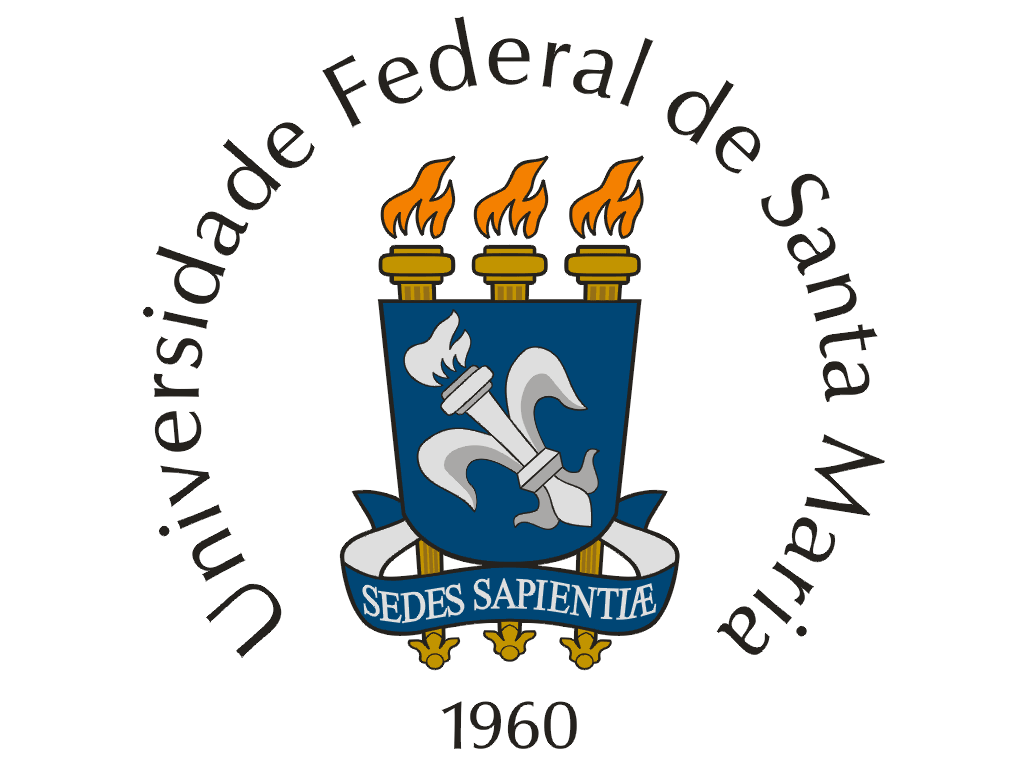 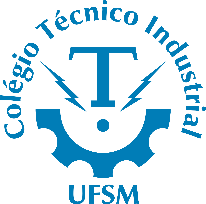 UNIVERSIDADE FEDERAL DE SANTA MARIACOORDENADORIA DE EDUCAÇÃO BÁSICA,TÉCNICA  E TECNOLÓGICACOLÉGIO TÉCNICO INDUSTRIAL DE SANTA MARIAANEXO IFICHA DE INSCRIÇÃODeclaro que li e concordo com todos os termos previstos no Edital 30/2021- CTISM/UFSMSanta Maria, 28 de abril de 2021.NOME:NOME:CURSO:RG:CPF:ENDEREÇO:ENDEREÇO:CELULAR:CELULAR (outro contato):E-MAIL:E-MAIL:IDADE:IDADE:TEMPO QUE ESTÁ AFASTADO DA ESCOLA (EM ANOS):TEMPO QUE ESTÁ AFASTADO DA ESCOLA (EM ANOS):FORMA DE ENSINO QUE CONCLUIU O ENSINO FUNDAMENTAL:ENSINO REGULAR (     )EJA/EXAMES SUPLETIVOS (    )PROEJA FIC (     )FORMA DE ENSINO QUE CONCLUIU O ENSINO FUNDAMENTAL:ENSINO REGULAR (     )EJA/EXAMES SUPLETIVOS (    )PROEJA FIC (     )